Welcome to Chichester CollegeYour induction will take place in the first week of your course, please do not be alarmed if you are disappointed with your exam results.You can join our “YES” Day on Tuesday 29th August.Please go to the college website; www.chichester.ac.uk to book your place.Dear StudentThank you for choosing to study Football Coaching at Chichester College. I am the study programme leader for Level 1 and look forward to working with you over the next year.The football coaching program is designed to provide you with real life experience in coaching and playing football.  Whether you are currently coaching a team or looking to get into coaching, this course will help you create a safe and fun football environment and deliver suitable practices and games for players. In the first year of the football coaching programme; we will focus on the player, the game, and you as a coach.  Throughout the course you will lead sessions, actively participate in your peer’s football sessions, and gain essential knowledge about coaching as well as looking into fitness and nutrition. Please feel free to contact me with any questions you may have regarding the information regarding your course, such as trips, kits or course work and I will be happy to help. Best wishes,Paul HinshelwoodPaul Hinshelwood Study Programme LeaderImportant information about your CourseTimetablesThe first few days of the course will be for induction and enrolment.You will be invited to attend an enrolment and an induction, and you MUST attend BOTH to start your course. Timetables for your course will not be available until you attend your induction.This will give you the opportunity to get to know the other students on the course, as well as your lecturers and your student tutor.Your InductionDuring the induction, you will actively participate in coaching sessions, collaborate with a group to deliver a football session, and receive a guided tour of the college site. These activities will provide you with hands-on experience in coaching, an opportunity to contribute to a practical session, and a chance to familiarize yourself with the college facilities and surroundings:Please bring presentable sports kit. We will be doing exercise on Induction day. Please produce/ bring a printed Microsoft Word document containing your ‘Short-, Medium- & Long-term’ ‘SMART goals’ for course intentions/ career aspirations. Please bring a pen, paper & file If you are unsure of what this entails, please email admissions@chichester.ac.uk for further details.Your EnrolmentPlease ensure that when attending your enrolment you bring the following: Further to your starting information and an invitation to register your “Pre-enrolment” with the College; you should now have the following information ready for September:Your Student NumberYour invitation to join your Induction Date which outlines your start date & time in September.Should you not have either of these, please contact enrolments@chichester.ac.uk for further details.On the day of your enrolment please bring Copy/Photo-shot of your Certificate(s) with your grades. English and MathsNB: All students aged 16-18 years on a full-time course are required to update their English and Maths skills if they do not hold a GCSE grade A/9-C/4 in both subjects. So please be aware that if you do not have these qualifications, you will be required to undertake a GCSE re-sit (or equivalent qualification) alongside your main programme of study. This is compulsory and not optional. Please be aware that you cannot be awarded for one qualification without passing the other.KIT and other costsThe course fees are as follows:Trip to Football Gym in Jan - £15Trip to Football Gym in March - £15End of year celebration - £10Total £40.00If you would like to ask for financial support to pay for these costs, please contact our Student Financial Support Team via the Chichester College website and read the information below.Getting Support at CollegeThe Learning Support Grant & BursaryWe understand that financial matters are an important consideration for our students and that everyone’s circumstances are different. We believe financial constraints alone should never be enough to prevent a student from studying and so we will work with you to find out what support you may be entitled to and help you to access any funding available. You can apply online (via online portal) for the Learning Support Grant. We have triedto make applying as simple as possible, but it will involve filling in online forms, providing evidence and telling us about your financial situation. We will then make an assessment based on your personal circumstances.ContactIf you have any questions regarding student finance, please email studentfinance@chigroup.ac.uk and one of our team will be in touch to help.College LifeAt Chichester College, you will find plenty of ways to enrich your learning experience.All the information that you need about College Life, including term dates and travel is available on the website: College Life | Chichester CollegeTo compliment your course, we have excellent sports and fitness facilities on site, as well as our Lee Stafford Hair Salon and Oasis Beauty Spa. There is also a well-stocked library and learning resource centre.

The campus is set in the heart of the city, with stunning views of the cathedral. Though relatively small, Chichester has everything you could expect from a larger city – bustling shops, including high street stores and independent retailers, cinemas, leisure/sports centre, bowling alley, museums, trampoline parks, restaurants, bars.MAP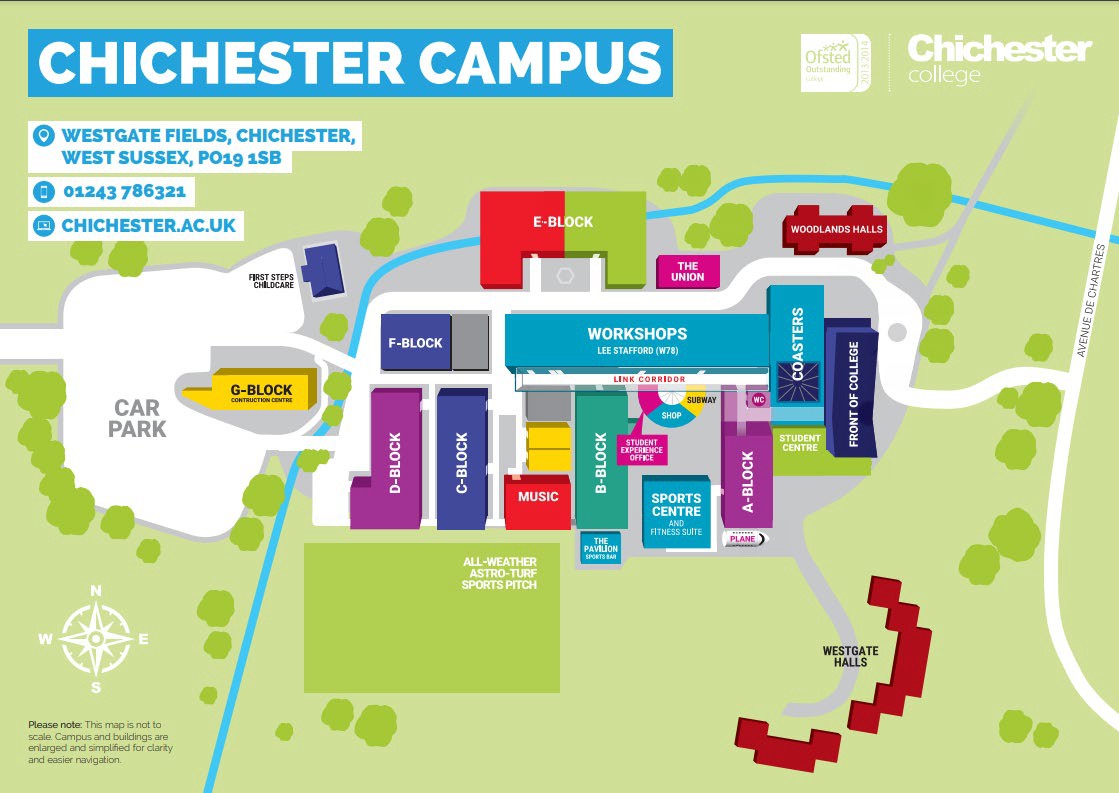 